АЛКОГОЛЬНЫЕ ЭНЕРГЕТИКИ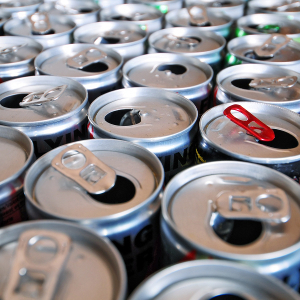 5 декабря 2016 года, 17:45РаспечататьКласс!Молодежь – несомненный двигатель прогресса. Причем молодые люди, как и сами, становятся первооткрывателями или авторами каких-то инновационных идей, так и для них придумываются какие-то кардинально новые технологии и вещи. Однако, не всегда можно сказать, что эти новые продукты идут на пользу своей целевой аудитории. Ярким примером отрицательных изобретений, созданных сугубо ради извлечения прибыли можно смело считать слабоалкогольные энергетики. Их производство за последнее десятилетие возросло во много раз, как, к сожалению, и количество молодых людей, употребляющих этот новый продукт, аналогично растет. Причем в данном случае, спрос – не означает, что продукт приносит какие-то положительные эффекты молодому человеку, в данной ситуации спрос – последствие развивающегося у подростков алкоголизма. Именно поэтому уже сейчас рост потребления энергетических напитков в мире представляет опасность для здоровья населения. К аналогичному выводу сходятся и специалисты из европейского регионального офиса Всемирной организации здравоохранения (ВОЗ). Для подтверждения своей теории, ими было проведено большое исследование, которое как раз «пролило свет» на все эти энергетические коктейли, ставшие безумно популярными в развитых странах последние 15 — 20 лет.Начнем с самого начала, а именно с вопроса, что же такое энергетик. Обычно это безалкогольные или слабоалкогольные напитки, которые благодаря таким веществам как: кофеин, женьшень, таурин и другим различным биологически активным добавкам, по заявлениям производителей, должны стимулировать работу организма. Любые энергетики очень быстро стали популярны среди молодого населения за счет яркой этикетки и агрессивной рекламы. В Америке, начиная с 2008, а заканчивая 2012 годом, рост продажи энергетиков увеличился более чем на 50 % и достиг объема почти 13 миллиардов долларов.За последнее время популярность набрали именно слабоалкогольные энергетики. Именно поэтому многие врачи заинтересовались темой вреда от подобного напитка. И как оказалось немного позже, их опасения были весьма объективными. Анализ многочисленных исследований ясно дал понять основные опасные ингредиенты. Ими оказались кофе и алкоголь.Согласно данным Европейского агентства по безопасности продуктов питания (European Food Safety Authority, EFSA) кофеин, совмещенный с алкоголем, куда хуже (по последствиям) нежели эти продукты по отдельности. Это обоснованно тем, что у этих двух компонентов, по своей природе, противоположное воздействие на организм. В то время когда кофеин бодрит тело и дух, алкоголь наоборот угнетает всю нервную систему. В результате такого слияния, человек спустя короткий промежуток перестает контролировать количество выпитого. Дополнив к этому тот факт, что в алкогольных энергетиках содержится большое количество кофеина, который приводит к увеличению скорости сердцебиения, неврологическим проблемам, а также формированию зависимости.В России, в некоторых городах уже запретили к продаже этот ужасный напиток. Будем надеяться, что подобную практику переймут не только во всех городах России, но по всему миру.